Úkol pro studenty plnoleté i neplnoleté….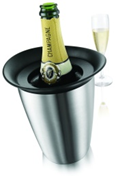 Zhlédni praktické ukázky servisu šumivého vína, zkompletuj odborné dovednosti a proveď zápis do sešitu OV tak, abys sám/sama mohl/a servis vína provést …..nezapomeň na  datum….Zápis opět pošli ke kontrole.Za pomocí inventáře doma:Pokud Ti doma dovolí, proveď servis vína doma rodičům, třeba i nealkoholický.(:Pamatuj na to, že ty bys alkoholický degustovat neměl/a…..malá fotečka servisu by se také hodila…ze servisu předešlých vín mi žádný obrázek nepřišel…):https://www.youtube.com/watch?v=5pF15hSL1ig	https://www.youtube.com/watch?v=jNBygRzY0po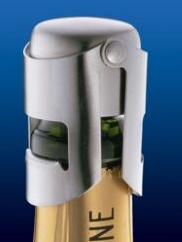 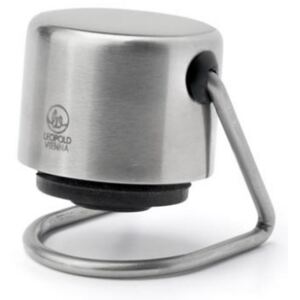 Zátka na láhev sektu